Instruktion för handlare att ansluta till CityplayInför köpetRegistrera dig på cityplay.se/gavan. Gå in i ditt handlaradmin i Cityplay Godkänn villkoren för att vara en del av gåvan 2020 i ditt Cityplay.Uppdatera din butiksinformation med Bank, clearing och bankkonto för utbetalning av gåvan 2020.Addera eventuella stämpelkort och personalrabatter för att göra dig mer attraktiv för de regionanställda. Vid köpDen regionanställde har fått 1000 kr att spendera på någon av de anslutna handlarna i Jämtland Härjedalen.Presentkortet återfinns i menyn i Cityplay-appen.Hen Väljer "BETALA" och sen butik i listan.Hen skriver in summan som varan kostar och tryck på "SKICKA BETALNING".Hen visar upp kvittot som genererats i appen och handlaren skriver in detta belopp på vanligt sätt i kassan. Efter köpetDet skickas en mailbekräftelse på genomfört köp till handlaren efter varje avslutat köp. Spar detta underlag, det är detta underlag som motsvarar din utbetalning.Varje månad mellan den 15-18:e stämmer vi av totalsumman och betalar ut den på handlarens konto.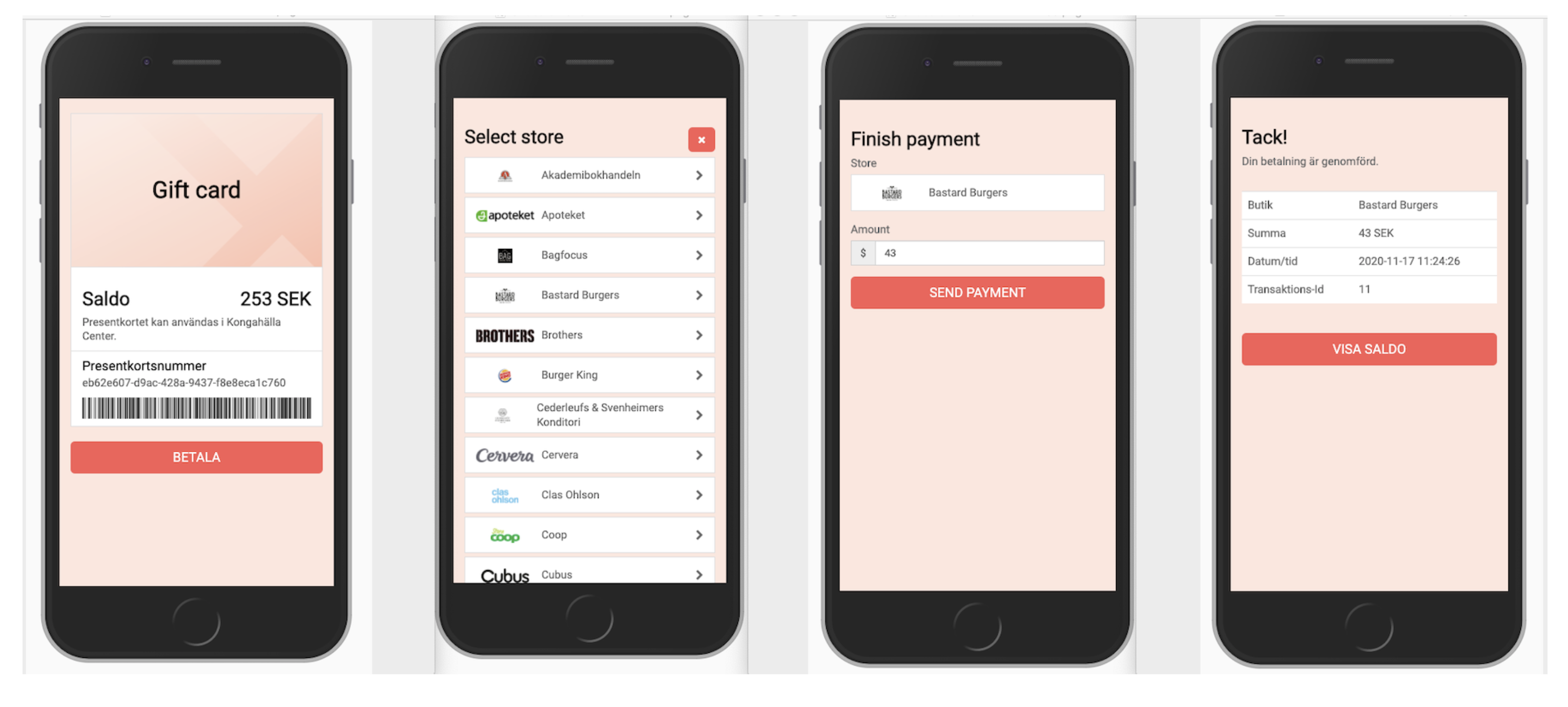 Frågor och support hänvisas till www.cityplay.se